Заходи Публічної бібліотеки імені Лесі Українки у січні 2018 року2-19  січняКнижково-ілюстративна виставка-свято «Зима щедра святами» - до новорічних свят.Відділ абонемента, вул. Тургенєвська,83-85		3-10 січняВиставка-портрет і огляд літератури «На цвинтарі розстріляних поезій» - до 80-річчя  з дня народження українського поета, перекладача В.С. Стуса.Відділ абонемента, вул. Тургенєвська,83-85	3-14 січняКнижково-ілюстративна виставка «Новий рік крокує по планеті» - до новорічних свят.Відділ літератури іноземними мовами, б-р Шамо, 2/73-24 січня  Постійно діюча виставка «Активуй німецьку! » - до  Року німецької мови в Україні.Відділ абонемента, вул. Тургенєвська, 83-856-15 січняВиставка поетичних творів «Зоря поезії Василя Стуса» (до 80-річчя поета). Читальна зала, вул. Тургенєвська, 83-859 січня (Упродовж року)Постійно діюча експозиція «Пам’ятай своє коріння» - до Року культурної  спадщини в Україні.Відділ абонемента, вул.Тургенєвська,83-8510 січня об 11:00Засідання міського Клубу бібліотекарів.Відділ соціокультурної та маркетингової роботи, вул. Банкова,215 січня о 19:00Балетний лекторій Руйнівник балетних стереотипів А. Прельжокаж(Театральна майстерня Миколи Рушковського).Відділ літератури з питань мистецтв, вул. Велика Житомирська, 424 січня о 15:00Творча зустріч із відомою українською письменницею, журналісткою, сценаристкою, поетесою Ірен Роздобудько.Відділ соціокультурної та маркетингової роботи, вул. Тургенєвська,83-85 22 січня - 7 лютогоКнижкова виставка «Згадаймо юність, що горіла в Крутах» - до дня Пам’яті Героїв Крут.Відділ абонемента, вул.Тургенєвська,83-8522-29 січняІнформаційна полиця «Єдність української нації» (до Дня Соборності України).Читальна зала, вул. Тургенєвська,83-8529 січня - 4 лютогоВіртуальна поетично-ілюстративна виставка «На Аскольдовій могилі - український цвіт»» (до Дня пам’яті Героїв Крут). Читальна зала, вул. Тургенєвська, 83-8529 січня о 15:00 Тематичний вечір, книжково-ілюстративна виставка, слайд-шоу до 100-річчя подій під Крутами: «Герої Крут. Лицарський подвиг юних  киян.Відділ краєзнавчої літератури та бібліографії, вул. В. Винниченка, 16СіченьТеатральний вечір, присвячений 150-річчю з дня народження видатної української актриси Ганни Борисоглібської. Презентація книги доктора мистецтвознавства В.М. Гайдабури "Ганна Борисоглібська. Життя і безсмертя корифея сцени соборної України".Відділ літератури з питань мистецтв, вул. Велика Житомирська, 4Директор бібліотеки                                          Романюк О. І 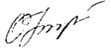 